Total number of marks: 14[1 mark]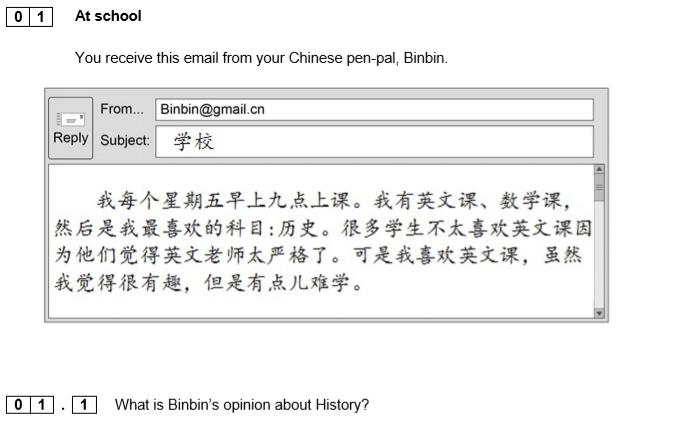 [1 mark]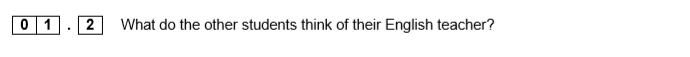 [1 mark]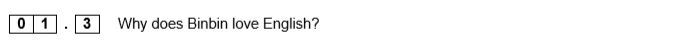 [1 mark]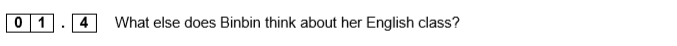 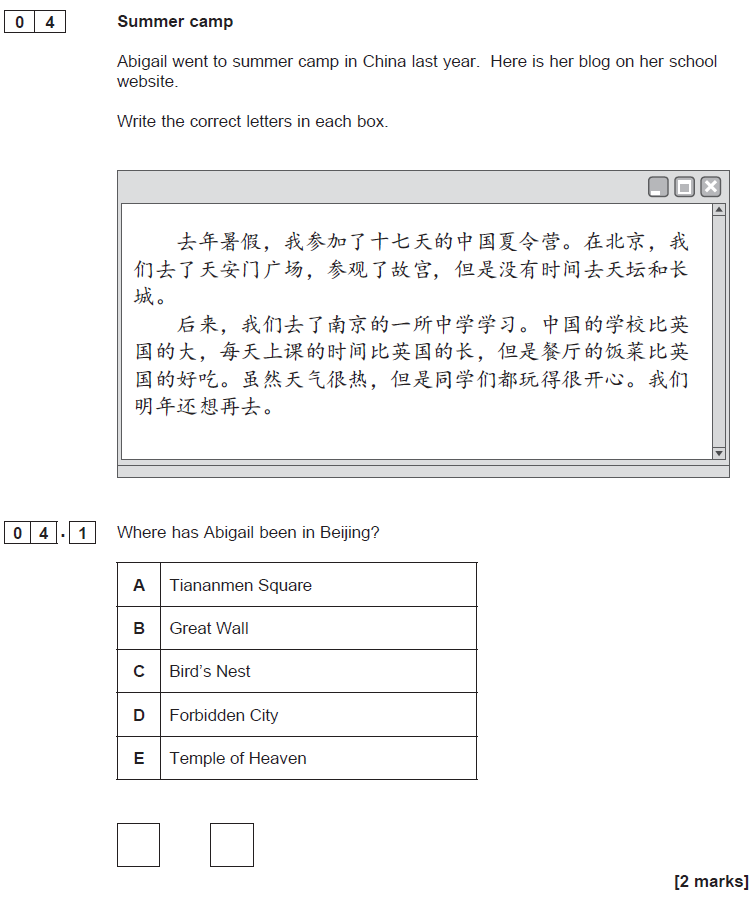 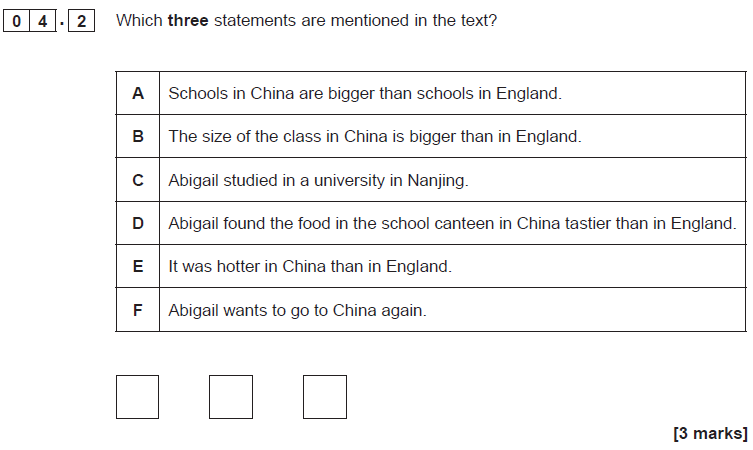 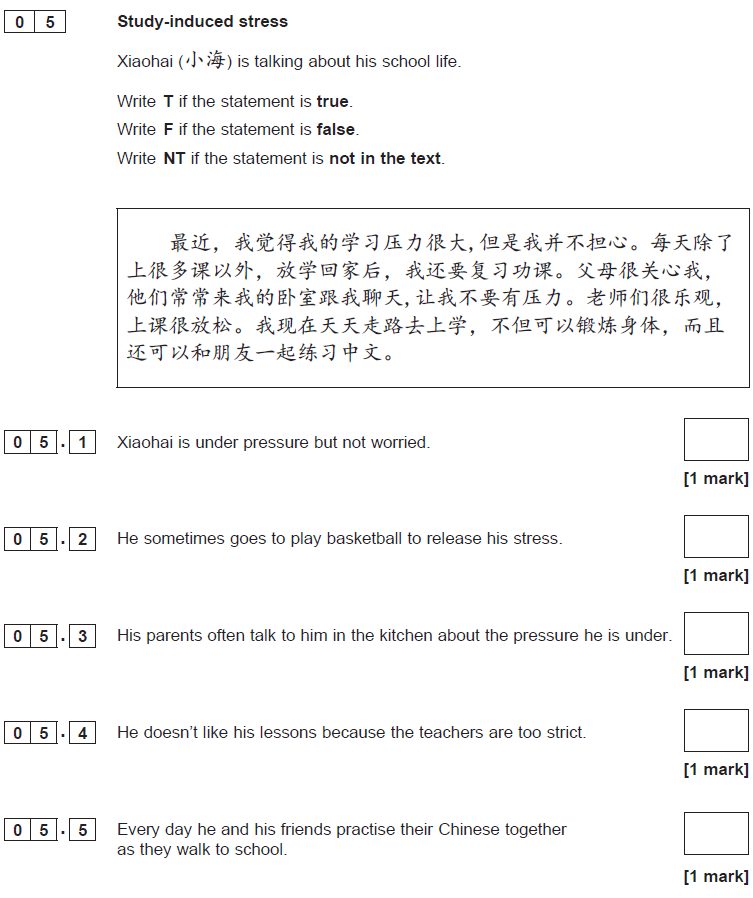 GCSECHINESE (MANDARIN)Reading Higher Tier Theme 3 - Current and future study and employment